Asynchronous Learning for Grade 2-3 French ImmersionWeek of February 22, 2021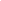 Le Mois de l’héritage chinoisBut d’apprentissage: J’explore et je célèbre des expériences et des identités diverses des personnes d'héritage chinois dans les textes et dans les vidéos et je fais des liens à ma propre vie. But d’apprentissage: J’explore et je célèbre des expériences et des identités diverses des personnes d'héritage chinois dans les textes et dans les vidéos et je fais des liens à ma propre vie. Bonjour les amis! En février, on fête le Mois de l'héritage chinois. On considère les expériences et les contributions importantes des personnes d'héritage chinois et comment on peut agir pour créer un monde équitable pour tout le monde.Réfléchis. Qu’est-ce que tu sais déjà à propos de la Chine? Quelles questions est-ce que tu te demandes?Bonjour les amis! En février, on fête le Mois de l'héritage chinois. On considère les expériences et les contributions importantes des personnes d'héritage chinois et comment on peut agir pour créer un monde équitable pour tout le monde.Réfléchis. Qu’est-ce que tu sais déjà à propos de la Chine? Quelles questions est-ce que tu te demandes?Célébration de la culture et des contributions des Chinois Voici une sélection de vidéos qui présentent quelques aspects de la culture chinoise, et des exemples des contributions et des inventions des Chinois. Choisis et regarde une ou plusieurs des vidéos. La délicieuse nourriture chinoiseLes vêtements traditionnels de la ChineLe Kung fuCinq: La Chine Le Nouvel an chinoisSam la chance1 jour 1 actu: C’est quoi, le Nouvel an chinois?Le ferLa crème glacéeLes baguettesMulanLa Grande MurailleRiz collant dans le murEst-ce que tu peux faire un lien à ce que tu as regardé? (un lien personnel, un lien à un autre texte, ou un lien au monde)Exemple: Dans la vidéo, j’ai appris que les Chinois ont inventé la crème glacée, et moi j’adore la crème glacée à la vanille!Pourquoi est-ce que tu penses que c’est important d’explorer la culture et les contributions des Chinois et d’autres cultures diverses?L’exploration des identités et des expériences des ChinoisLes Chinois vivent des expériences diverses au Canada et partout dans le monde.  Quand on parle d’un groupe culturel, il n’y a pas une seule expérience. Une personne dans le groupe ne peut pas parler pour tout le groupe ou représenter le groupe car tout le monde a des expériences et des idées différentes. Nous sommes tous uniques!Explore une ou plusieurs de ces vidéos qui partagent l’expérience d’un enfant chinois:Là où je dors: Manon (clique pour lire son histoire et regarder son vidéo)Bienvenue dans mon pays: En Chine avec Jiang YueBalado (podcast): La culture chinoise (tu peux cliquer sur Transcription pour lire le texte, si tu as besoin d’aide)Écris 3 ou 4 détails importants.Qu’est-ce que tu trouves intéressant?Comprenons le racisme et comment on peut éliminer le racismeLis l’affiche Le racisme expliqué aux enfants d’Elise Gravel.Qu’est-ce que le racisme?Quels exemples de racisme est-ce que tu peux nommer?Ta voix compte! Les enfants d’aujourd’hui ont le pouvoir de changer notre avenir. Qu’est-ce qu’on peut faire pour éliminer le racisme contre les Chinois et les autres personnes asiatiques? Fais un remue-méninges en utilisant des petits points, une liste, ou une carte conceptuelle (mindmap).Fais une affiche écrite dans le style de celle d’Elise Gravel ou une annonce enregistrée pour les enfants à ton école pour suggérer quelques idées que tu trouves importantes.Comprenons le racisme et comment on peut éliminer le racismeLis l’affiche Le racisme expliqué aux enfants d’Elise Gravel.Qu’est-ce que le racisme?Quels exemples de racisme est-ce que tu peux nommer?Ta voix compte! Les enfants d’aujourd’hui ont le pouvoir de changer notre avenir. Qu’est-ce qu’on peut faire pour éliminer le racisme contre les Chinois et les autres personnes asiatiques? Fais un remue-méninges en utilisant des petits points, une liste, ou une carte conceptuelle (mindmap).Fais une affiche écrite dans le style de celle d’Elise Gravel ou une annonce enregistrée pour les enfants à ton école pour suggérer quelques idées que tu trouves importantes.